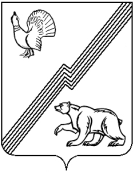 АДМИНИСТРАЦИЯ ГОРОДА ЮГОРСКАХанты-Мансийского автономного округа – Югры ПОСТАНОВЛЕНИЕот 11 февраля 2013 						                  				№ 340О внесении изменений в постановление администрации города Югорска от 05.07.2011 № 1448В соответствии со статьей 69.2 Бюджетного кодекса Российской Федерации:1. Внести в постановление администрации города Югорска от 05.07.2011 № 1448                  «О порядке формирования муниципального задания в отношении муниципальных учреждений города Югорска» следующие изменения: 1.1. Пункт 7 изложить в следующей редакции: «7. Контроль за выполнением постановления возложить на департамент финансов администрации города Югорска (Л.И. Горшкова)».1.2. В части 2 приложения 1 к Порядку формирования муниципального задания                      в отношении муниципальных учреждений города Югорска и финансового обеспечения выполнения муниципального задания пункт 2  таблицы после графы «Наименование работы» дополнить графой «Единица измерения».  2. Опубликовать постановление в газете «Югорский вестник» и разместить                              на официальном сайте администрации города Югорска.  3. Постановление вступает в силу после его официального опубликования в газете «Югорский вестник» и распространяется на правоотношения, возникшие с 01.01.2013. 4. Контроль за выполнением постановления возложить на заместителя главы администрации города - директора департамента финансов администрации города Югорска Л.И. Горшкову. Глава администрации города Югорска                                                                                                                  М.И. Бодак